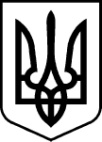 УЖГОРОДська районна державна адміністраціяЗАКАРПАТСЬКОЇ ОБЛАСТІУЖГОРОДСЬКА РАЙОНна ВІЙСЬКОВА адміністраціяЗАКАРПАТСЬКОЇ ОБЛАСТІРОЗПОРЯДЖЕННЯ____19.06.2023___                     м. Ужгород                                  № __60_____Про державну надзвичайну протиепізоотичну комісію при районній державній адміністраціїВідповідно до статей 4, 8, 15, 28  Закону України „Про правовий режим воєнного стану”, статей 6, 39, 41 Закону України „Про місцеві державні адміністрації”, Закону України „Про ветеринарну медицину”, Кодексу цивільного захисту України, указів Президента України: від 24 лютого 2022 року № 64/2022 „Про введення воєнного стану в Україні”, від 24 лютого 2022 року № 68/2022 „Про утворення військових адміністрацій”, від 01 травня 2023 року № 254/2023 „Про продовження строку дії воєнного стану в Україні”, Типового положення про місцеву державну надзвичайну протиепізоотичну комісію, затвердженого постановою Кабінету Міністрів України від 19 квітня 2022 року № 479 „Про затвердження Положення про Державну надзвичайну протиепізоотичну комісію при Кабінеті Міністрів України, Типового положення про місцеву державну надзвичайну протиепізоотичну комісію та визнання такими, що втратили чинність, деяких постанов Кабінету Міністрів України”, з метою забезпечення роботи державної надзвичайної протиепізоотичної комісії при районній державній адміністраціїЗ О Б О В ’ Я З У Ю:Утворити державну надзвичайну протиепізоотичну комісію при районній державній адміністрації у складі згідно з додатком.Затвердити Положення про державну надзвичайну протиепізоотичну комісію при районній державній адміністрації (додається).3. Визнати таким, що втратило чинність, розпорядження голови райдержадміністрації 01.06.2011 № 216 „Про створення державної надзвичайної протиепізоотичної комісії при державній адміністрації”               (зі змінами).4. Контроль за виконанням цього розпорядження покласти на заступника голови районної державної адміністрації – начальника районної військової адміністрації Дупина В. М.Голова   державної   адміністрації  –начальник військової адміністрації                                      Юрій ГУЗИНЕЦЬ